.Intro: 16 counts (Start on Vocals)S1: Cross & Heel. Ball-Touch. & Heel. Samba Step. Cross-Side. Heel Lift/Knee Pop.S2: Right Coaster Step. 1/4 Turn. Cross Shuffle. 3/4 Push Turn. Side Step.S3: Back Rock. Side. Hold/Shoulder Push. Ball-Side. Hip Dip X2. 1/4 Turn Left. Left Coaster Step.S4: Toe & Heel. Ball-Side Rock. Ball-Side. Touch. Hip Bump. Ball-Cross.S5: Side Behind/Sweep. Back Rock/Knee Lift. Step Lock-Step. 1/4 Turn. Step Lock-Step. 1/2 Turn. Together. Step.S6: Full Turn Forward. 1/4 Turn. Touch. Ball-Point. 1 1/4 Turn Right. Out-Out. In-In.**Note: Counts 5 – 6 is similar to a rolling Vine and should travel Right.*Restart: On Wall 4, dance the first 2 sections and Restart the dance facing 12 o’clock wall.Three Amigos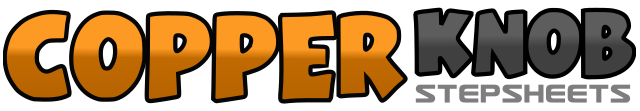 .......Count:48Wall:4Level:Intermediate / Advanced.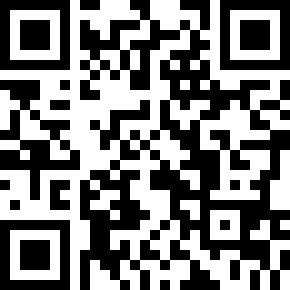 Choreographer:Ria Vos (NL), Dee Musk (UK) & Karl-Harry Winson (UK) - June 2017Ria Vos (NL), Dee Musk (UK) & Karl-Harry Winson (UK) - June 2017Ria Vos (NL), Dee Musk (UK) & Karl-Harry Winson (UK) - June 2017Ria Vos (NL), Dee Musk (UK) & Karl-Harry Winson (UK) - June 2017Ria Vos (NL), Dee Musk (UK) & Karl-Harry Winson (UK) - June 2017.Music:Hey Ma (feat. Camila Cabello) (Spanish Version) - Pitbull & J BalvinHey Ma (feat. Camila Cabello) (Spanish Version) - Pitbull & J BalvinHey Ma (feat. Camila Cabello) (Spanish Version) - Pitbull & J BalvinHey Ma (feat. Camila Cabello) (Spanish Version) - Pitbull & J BalvinHey Ma (feat. Camila Cabello) (Spanish Version) - Pitbull & J Balvin........1&2Cross Right over Left stepping slightly forward. Step Left to Left side. Dig Right heel to Right diagonal.&3Step Right beside Left. Touch Left in place.&4&Step Left back. Dig Right heel to Right diagonal. Step Right beside Left.5&6Cross Left over Right. Rock Right to Right side. Recover weight on Left.&7Cross step Right over Left. Step Left out to Left side.&8Lift both heels and you push both knees forward. Drop both heels to the floor.&1-2Step back on Right. Close Left beside Right. Step Right forward (12.00).3&4Turn 1/4 Left crossing Left over Right. Step Right to Right side. Cross step Left over Right (9.00).5&Turn 1/4 Right stepping Right forward. Close Left up behind Right  (12.00).6&Turn 1/4 Right stepping Right forward. Close Left up behind Right  (3.00).7Turn 1/4 Right stepping Right forward (6.00).8Turn 1/4 Right stepping Left out to Left side (9.00). *Restart Here on Wall 4 facing 12 o’clock Wall1&2Rock Right back. Recover forward on Left. Step Right to Right side.&3Lift Right shoulder (&). Lift Left shoulder as you drop Right shoulder (3).&4Step Left beside Right. Step Right to Right Side.5 – 6Dip both knees slightly and sway hips Left. Sway Hips Right turning 1/4 Left (weight is on Right).7&8Step Left back. Step Right beside Left. Step forward on Left (6.00).1&2Touch Right beside Left. Step back on Right dig Left heel forward.&3,4Step Left in place. Rock Right out to Right side. Recover weight on Left.&5,6Step Right beside Left. Step Left out to Left side. Touch Right beside Left.&7Bump Right hip up and Right. Bring Right hip down.&8Step Right in place with weight. Cross step Left over Right  (6.00).&1-2Step Right to Right side. Cross Left behind Right, sweeping Right foot from front to back. Rock back on Right lifting Left knee up.3&4Recover weight on Left. Lock Right behind Left step forward on Left. (6.00).5&6Turn 1/4 Left stepping Right forward. Lock Left behind Right. Step forward on Right (3.00).&7,8Turn 1/2 Right stepping Left back. Close Right beside Left. Step forward on Left (9.00).1 – 2Turn 1/2 Left stepping Right back (3.00). Turn 1/2 Left stepping Left forward (9.00).&3Turn 1/4 Left stepping Right to side (6.00). Touch Left beside Right.&4Step Left down beside Right point Right toe out to Right side.5 – 6Turn 1/2 Right stepping Right down (12.00). Turn 1/2 Right stepping Left back.&7Turn 1/4 Right (9.00) stepping Out Right. Step Out on Left.&8Step back and In on Right. Step back and In on Left (9.00).